MEMORANDUMDATE:		December 24, 2018This document lists the modifications to the 4th generation TTFSS, based on PCB D1700346-v1 and on schematics D1700077, D1700076 and D1700078.The modifications in E1700364-v2 need to be implemented first.Since we lock a laser to an optical cavity, we need to use an IQ Demodulator, D0902745-v5, which implements the ultra-fast option, described in E1100044-v4.
Board modifications
Change 1 (Sign):All TTFSS that use an IQ demodulation board need to implement jumper W1.

W1 → installed (solder jumper)

Change 2 (OPO pole): The TTFSS transfer function is tailored to a reference cavity that has a pole around 77 kHz. For cavities with a higher pole an additional pole/zero pair has to be added. For the squeezer OPO the pole is around 2 MHz (Servo board, D1700077, top)

C18 → 100 pF (1%, NP0) + 1 kΩ
R14 → 20k

This yields a 76kHz/1.6MHz pole/zero pair after the additive offset path is summed in. This also adds an additional gain of 26 dB at DC. Change 3 (Slew rate): This will increase the slew rate limit in the PZT path by approximately 4 
(HV board, D1700076, top & bottom).

U16 → AD829
U18 → AD829
C71 → 68 pF
C82 → 68 pF

Change 4 (Gain reallocation in PZT path): Modify the 100 Hz pole at the PZT output to 100Hz/23kHz pole/zero pair 
(HV board, D1700076, bottom).

R138 → 15 Ω

Add a 23kHz pole to the fast only path (Servo board, D1700077, top).

C52 → 4.7 nF (1%, NP0)

Take out the 23kHz zero in the other fast path (Servo board, D1700077, top).

R56 → 0 Ω

This should reduce the upfront gain above 100kHz by 5 and more.BOM (for 10 units, changes 1 through 4):TO:SQZ teamFROM:Daniel Sigg, Marc PirelloSUBJECT:Modifications to the TTFSS V4 for locking the squeezer OPORefer to:LIGO-E1800283-v1QtyItemDistributorDescription10P20KDACT-NDDigi-KeyR3; 20 kΩ1080-C1206C101FBGMouserC2; 100 pF10P1.0KDACT-NDDigi-KeyC2; 1 kΩ20AD829ARZ-NDDigi-KeyU16, 18; AD82920311-1109-1-NDDigi-KeyC71,82; 68pF10CMF15.0HFCT-NDDigi-KeyR138; 15 Ω1080-C0805C472F5GACTUMouserC52; 4.7 nF10P0.0ACT-NDDigi-KeyR56; 0 Ω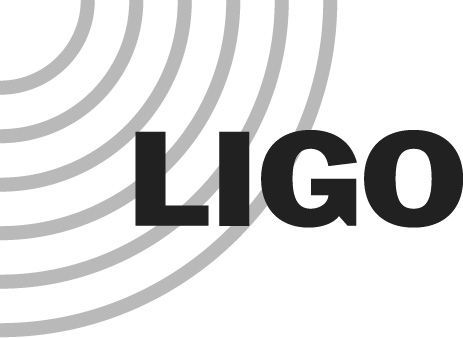 